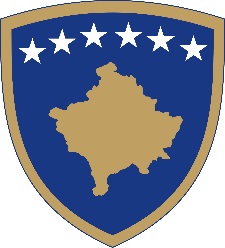 Republika e KosovësRepublika Kosova-Republic of KosovoQeveria - Vlada - GovernmentBr. 01/31              Datum: 27.05.2015Na osnovu  člana  92 stav 4. i člana  93 stav  (4) Ustava Republike Kosova, člana 4 Pravilnika br. 02/2011 o oblastima administrativnih odgovornosti Kancelarije Premijera i ministarstava,izmenjenog i dopunjenog  Pravilnikom   br. 07/2011, i člana 19 Pravilnika o radu Vlade Republike Kosova  br. 09/2011, Vlada Republike Kosova, na sednici održanoj 27. maja   2015 godine, donela:ODLUKUVlada Republike Kosovo predlaže Skupštini Republike Kosovo amandmane na Ustav Republike Kosova.Zadužuje se Generalni sekretar Kancelarije premijera da amandmane   iz tačke 1 ove odluke prosledi Skupštini  Kosova na razmatranje i usvajanjeOdluka stupa na snagu danom potpisivanja.Isa MUSTAFA								___________________                                                                                                  Premijer Republike Kosovo   Dostavlja se:zamenicima Premijera svim ministarstvima  (ministrima )Generalnom sekretaru KPR-a  		Arhivi Vlade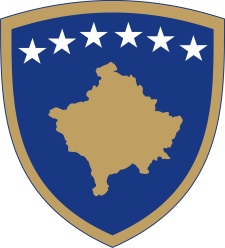 Republika e KosovësRepublika Kosova-Republic of KosovoQeveria - Vlada - GovernmentBr. 02/31              Datum: 27.05.2015Na osnovu člana 92 stava 4.  i 93 stava (4) Ustava Republike Kosova, člana 8 i 45 Zakona br. 03/L-139 o eksproprijaciji nekretnina , sa izmenama i dopunama izvršenim Zakonom br. 03/L-205, prema članu 4 pravilnika br. 02/2011 za oblast administrativne odgovornosti Kancelariji premijera i ministarstva izmenjenog i dopunjenog pravilnikom br. 07/2011 i člana  19 Pravilnika  o radu Vlade Republike Kosova br. 09/2011, Vlada Republike Kosovo, je na sastanku održanom 27. maja 2015, donela:ODLUK UUsvaja se  dalje razmatranje zahteva za eksproprijaciju,u javnom interesu, vlasnika nekretnina i nosilaca interesa za potrebe  izgradnje  trajnih objekata integrisanog upravljanja granicom (IBM)između Republike Kosovo  i Republike Srbije: Granični  prelazi  Mutivoda , katastarska zona Dabiševac , opština Priština , Brnjak , katastarska zona Banja, opština Zubin Potok i Merdare ,katastarska zona Merdare, opština Podujevo , prema  tabelama u prilogu ove odluke .Vrednost  naknade za imovine utvrdiće ,prema odgovarajučim kategorijama, Kancelarija za procenu nekretnina  /Ministarstvo finansija .Za sprovodjenje ove odluke dužni su Odeljenje za eksproprijacije  (MSPP), Ministartsvo finnasija i Ministartao unutrašnjih poslovaOdluka stupa na snagu danom potpisivanja.Isa MUSTAFA								___________________                                                                                                  Premijer Republike  Kosova  Dostavlja se:zamenicima Premijera svim ministarstvima  (ministrima )Generalnom sekretaru KPR-a  		Arhivi Vlade Republika e KosovësRepublika Kosova-Republic of KosovoQeveria - Vlada - GovernmentBr. 03/31              Datum: 27.05.2015Na osnovu  člana  92 stav 4. i člana  93 stav  (4) Ustava Republike Kosova,  člana 6 stava 1 Zakona br.03/L-149 o Civilnoj službi Republike Kosovo, člana 4 Pravilnika br. 02/2011 o oblastima administrativnih odgovornosti Kancelarije Premijera i ministarstava izmenjenog i dopunjenog  Pravilnikom   br. 07/2011, i člana 19 Pravilnika o radu Vlade Republike Kosova  br. 09/2011, Vlada Republike Kosova, na sednici održanoj 27. maja 2015 godine, donela:ODLUK UUsvaja se Izveštajo stanju  u Civilnoj službi Republike Kosova za 2014 godinu Zadužuje se Generalni sekretar Kancelarije premijera da Izvešataj    iz tačke 1 ove odluke prosledi Skupštini  Kosova.Odluka stupa na snagu danom potpisivanja.Isa MUSTAFA								___________________                                                                                                  Premijer Republike  Kosova  Dostavlja se:zamenicima Premijera svim ministarstvima  (ministrima )Generalnom sekretaru KPR-a  		Arhivi Vlade Republika e KosovësRepublika Kosova-Republic of KosovoQeveria - Vlada - Government                    Br. 04/31              Datum: 27.05.2015Na osnovu člana 92, stava 4 i 93 stava (4) Ustava Republike Kosovo, člana 15 stav 3 zakona br.Zakona br.03/L-149 o Civilnoj službi Republike Kosova i člana 14 stav 3  Pravilnika br.06/2010 o procedurama imenovanja na visokim rukovodečim polažajima u Civilnoj službi Republike Kosova,člana 4. Pravilnika br. 02/2011 o oblastima administrativne odgovornosti Kancelarije premijera i ministarstava izmenjenog  i dopunjenog  Pravilnikom  br. 07/2011 i člana  19. Pravilnika  o radu Vlade Republike Kosova br. 09/2011, Vlada Republike Kosovo, je na sednici održanoj 27. maja 2015, donela:O D L U K UG. Izedin Bytyq, imenuje se za  Generalnog sekretara u Ministarstvu rada i socijalne zaštite.Mandat imenovanog iz tačke 1.ove odluke  traje tri (3) godine.Imenovani iz tačke 1 ove odluke obavlja sve zadatke i dužnosti  utvrdjenih važećim  zakonodavstvom .Ministarstvo rada i socijalne zaštite  je dužno sprovoditi ovu odluku.Odluka stupa na snagu danom potpisivanja.                                                                                              Isa MUSTAFA							___________________                                                                                               Premijer Republike Kosovo  Dostavlja se:Zamenicima Premijera svim ministarstvima  (ministrima )Generalnom sekretaru KPR-a  		Arhivi VladeRepublika e KosovësRepublika Kosova-Republic of KosovoQeveria - Vlada - Government                          Br. 05/31              Datum: 27.05.2015Na osnovu člana 92, stava 4 i 93 stava (4) Ustava Republike Kosovo, člana 15 stav 3 zakona br.Zakona br.03/L-149 o Civilnoj službi Republike Kosova i člana 14 stav 3  Pravilnika br.06/2010 o procedurama imenovanja na visokim rukovodečim polažajima u Civilnoj službi Republike Kosova,člana 4. Pravilnika br. 02/2011 o oblastima administrativne odgovornosti Kancelarije premijera i ministarstava izmenjenog  i dopunjenog  Pravilnikom  br. 07/2011 i člana  19. Pravilnika  o radu Vlade Republike Kosova br. 09/2011, Vlada Republike Kosovo, je na sednici održanoj 27. maja 2015, donela:O D L U K UG. Lulzim Ejupi, imenuje se za  Generalnog direktora u Agenciji za civilnu registraciju   u okviru Ministarstva  unutrašnjih poslova.Mandat imenovanog iz tačke 1.ove odluke  traje tri (3) godine.Imenovani iz tačke 1 ove odluke obavlja sve zadatke i dužnosti  utvrdjenih važećim      zakonodavstvom.Ministarstvo unutrašnjih poslova   je dužno sprovoditi ovu odluku.Odluka stupa na snagu danom potpisivanja.                                                                                              Isa MUSTAFA							___________________                                                                                               Premijer Republike Kosovo  Dostavlja se:•	Zamenicima Premijera •	svim ministarstvima  (ministrima )•	Generalnom sekretaru KPR-a  		•	Arhivi Vlade